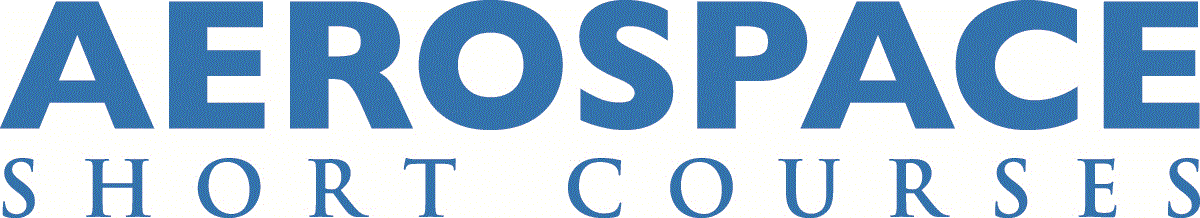 Aircraft Lightning: Requirements, Component Testing, Aircraft Testing and Certification (AERO0070)Instructor: C. Bruce Stephens, Darren L. Stout (This course may be taught by either instructor.)Course DescriptionThis course provides details for direct and indirect effects of aircraft lightning testing and certification. Requirements for both composite and metallic aircraft, including proper RTCA/DO-160 classifications, are examined. The course will also include a high-level overview of Electromagnetic Compatibility (EMC), High-Intensity Radiated Fields (HIRF), Precipitation Static (P-Static) and Electrical Bonding requirements. The new requirements of Electrical Wiring and Installation System (EWIS) and Fuel Tank Safety (14 CFR 25.981 Amd. 102) will also be addressed.Students will work in teams to gain hands-on experience building a project incorporating the information they learn as they progress through the course. Course HighlightsThe electromagnetic environment of the aircraftMetallic and composite aircraft requirementsThe history of lightning requirements for aircraft certificationDirect and indirect effects of lightning testingFAA compliance for lightning effectsWho Should Attend?This course is designed for all design engineering disciplines, project managers, project engineers and laboratory personnel whose aircraft system may require protection from the effects of lightning.Learning ObjectivesFAA certification process and requirementsDirects effects of lightning criticalitiesRTCA/DO-160 levels for direct effects testingIndirect effects of lightningRTCA/DO-160 levels for indirect bench testingEASA requirementsCourse OutlineDay OneIntroductionThe electromagnetic environment of aircraftMetallic and composite aircraft requirementsElectromagnetic Interference (EMI)Electromagnetic Compatibility (EMC)Electrical bondingElectrostatic Discharge (ESD)Prescription Static (P-STATIC)High Intensity Radiated Fields (HIRF)FAA certification process and requirementsDay TwoThe lightning environmentThe history of lightning requirements for aircraft certificationAircraft lightning attachmentEffects of lightning on aircraftDirects effects of lightningDirect effects testingRTCA/DO-160 levels for direct effects testingDirect effects certification requirementsEASA requirementsSimulation for direct effects requirementsDay ThreeIndirect effects of lightningIndirect effects aircraft level testingIndirect effects designRTCA/DO-160 levels for indirect effects bench testingIndirect effects certification requirementsEASA requirementsSimulation for indirect effects requirementsDay FourFuel systems14 CFR 25.981, Amendment 102Aircraft wiring and shieldingElectrical Wiring and Installation System (EWIS)Day FivePre-selected teams will simulate the process of determining aircraft lightning certification and testing requirements for various components installed on the aircraft.Electromagnetic Effects (EME) program managementFuture EME testing techniques; Final EME discussion and questionsClassroom hours / CEUs31.50 classroom hours3.15 CEUsCertificate TrackAerospace ComplianceAvionics and Avionic ComponentsElectromagnetic EffectsCourse FeesEarly registration fee: $2,595 if you register and pay by the early registration deadline (45 days out).Regular registration fee: $2,795 if you register and pay after the early registration deadline.U.S. Federal Employee DiscountThis course is available to U.S. federal employees at 10% off the registration fee. To receive the federal employee discount, you must enter the code FGVT116 during the checkout process. Please note that you must validate your eligibility to receive this discount by entering your U.S. government email address (ending in .gov or .mil) when creating your online registration profile. This discount is available for both the early registration and regular registration fees.Instructor BiosC. Bruce Stephens is an FAA DER/EUM in the areas of EME, HIRF, Lightning, Fuel Systems, Structures and EWIS. His aircraft certification experience includes Beechcraft Starship, King Air, Bonanza, Baron, Hawker 4000, Hawker 800XP, Premier 1, JPATS, Learjet Model 45/75, Cessna Citation Latitude, and military projects related to Boeing 707, 737, 747, 767 KC-46A Tanker, and 777. Stephens continues to work on Part 27 and 29 rotorcrafts (MH139 Grey Wolf), and space vehicle certification projects. He has assisted several smaller companies with FAA EME certification projects and is interested in the certification requirements related to new EVTOL Aircraft. Stephens enjoys mentoring new FAA delegates and instructing several courses he has developed for The University of Kansas Aerospace Short Course program. These courses include HIRF, Lightning, EWIS, EZAP, DO-160, Fuel Systems, Introduction to EME, and EME Aircraft Testing/Certification. Stephens has been a Six-Sigma/Lean Master Black Belt consultant with experience in both aircraft and copper mining process improvement. He has instructed over 25 college courses, most being MBA level, including MBA Statistics, MBA Business Management, MBA Operations Management, MBA Six Sigma/Lean Production Management, Supply Chain Management, Six Sigma/Lean Black Belt and Green Belt. Universities Stephens has instructed at include Webster University, Friends University, Embry Riddle University, Southwestern College, Newman University and The University of Phoenix. He has an executive M.B.A. and M.S. in Management from Friends University and a B.S. in Industrial Technology from Wichita State University.Darren Stout is an EME/HIRF/Lightning ODA UM/AR at the Boeing Company. Darren has a wealth of experience in Electromagnetic Effects (EME), High Intensity Radiated Fields (HIRF), lightning effects, p-static effects, and transmitting personal electronic devices, RTCA/DO-160, MIL-STD-461, along with extensive experience in laboratory and aircraft testing. His experience is a result of over 22 combined years as an Electrical and EME engineer with Boeing, Lucent Technologies (Bell Labs), FAA, and BancTec. He also served six years in the United States Air Force as a B-52 navigator, instructor navigator, and radar navigator (bombardier), directing and performing higher headquarters missions including aircraft, systems, and munitions testing, and is a Desert Storm veteran. He has a BSEE degree in electrical engineering (lasers, fiber optics, and antenna arrays) from the University of Michigan - Ann Arbor, is an iNARTE certified EMC Engineer, and is a Level 2 Certified TEMPEST Professional.CONTACT US:  KU Jayhawk Global Aerospace Short Course Program 1515 St. Andrews Dr. Lawrence, KS 66047 Email: jayhawkglobal@ku.edu Phone: 785-864-6779 (Registration) 